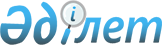 О передаче в управление государственного пакета акций акционерного общества "Экибастузская ГРЭС-2"Постановление Правительства Республики Казахстан от 8 августа 1997 г. N 1242



          Принимая во внимание, что инвестиционный тендер по приватизации
66 процентов акций Экибастузской ГРЭС-2 не состоялся в связи с
отсутствием необходимого количества участников, а предложения
потенциальных инвесторов оказались недостаточно выгодными ввиду
малой привлекательности данного объекта из-за неудовлетворительной
структуры его баланса, а также учитывая недостаток времени для
подготовки к осенне-зимнему максимуму потребления электрической
энергии, проведение нового тендера по продаже Экибастузской ГРЭС-2 в
настоящее время представляется нецелесообразным.




          В то же время, учитывая, что при формировании оптового рынка
электрической энергии остались неотрегулированными вопросы
обеспечения ее поставок по аварийной брони и защиты интересов
государства и потребителей в связи с возможностью монополизации
производства электроэнергии, необходимо иметь под государственным
управлением электрическую станцию общего пользования.




          В связи с вышеизложенным, в целях осуществления безотлагательной
санации Экибастузской ГРЭС-2, обеспечения поставок электроэнергии по
аварийной брони и защиты интересов государства и потребителей в
условиях организации оптового рынка электрической энергии
Правительство Республики Казахстан ПОСТАНОВЛЯЕТ:




          1. (Пункт 1 утратил силу - постановлением Правительства РК от 6 июля 
1999 г. N 936)




          2. Министерству финансов Республики Казахстан с участием
заинтересованных государственных органов и акционерного общества
"Казахстанская компания по управлению электрическими сетями "KEGOC"
в месячный срок разработать и внести на утверждение Правительства
Республики Казахстан Положение о гарантированных поставках
электрической энергии по аварийной брони.




          3. Признать утратившим силу пункт 2 постановления Правительства
Республики Казахстан от 12 ноября 1996 г. N 1372  
 P961372_ 
  "Об
акционировании государственного предприятия "Экибастузская ГРЭС-2".





     Премьер-Министр
  Республики Казахстан


					© 2012. РГП на ПХВ «Институт законодательства и правовой информации Республики Казахстан» Министерства юстиции Республики Казахстан
				